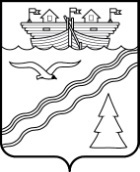 Администрация рабочего поселка Красные БакиКраснобаковского района Нижегородской областиПОСТАНОВЛЕНИЕот 23 декабря 2020 г.                                                                                      № 572«Предоставление разрешения на отклонение от предельных параметров разрешенного строительства, реконструкции объектов капитального строительства для земельного участка, расположенного по адресу: Нижегородская область, Краснобаковский район, р.п. Красные Баки, ул. Садовая, земельный участок 2»В соответствии с Федеральным законом от 06.10.2003 года № 131-ФЗ «Об общих принципах организации местного самоуправления в Российской Федерации», статьей 40 Градостроительного Кодекса РФ, в соответствии с Административным регламентом предоставления муниципальной услуги «Предоставление разрешения на отклонение от предельных параметров разрешенного строительства», утвержденного постановлением Администрации рабочего поселка Красные Баки Краснобаковского района Нижегородской области от 11 декабря 2018 г. № 397, руководствуясь Уставом муниципального образования – рабочий поселок Красные Баки Краснобаковского района Нижегородской области,  на основании решения комиссии по землепользованию и застройке муниципального образования – рабочий поселок Красные Баки Краснобаковского района Нижегородской области от 09.12.2020 года № 29, на основании заключения по результатам публичных слушаний от 23.12.2020 г., Администрация рабочего поселка Красные Баки постановляет:Предоставить собственнику земельного участка Байдакову Б.Л. разрешение на отклонение от предельных параметров разрешенного строительства, реконструкции объектов капитального строительства для земельного участка, расположенного по адресу: Нижегородская область, Краснобаковский район, р.п. Красные Баки, ул. Садовая, земельный участок 2, кадастровый номер: 52:09:0080004:65, общей площадью 1022 кв. м., в территориальной зоне Ж-3 - «Застройка малоэтажная  индивидуальная с приусадебными участками», в части уменьшения минимального отступа от границ земельных участков до объекта капитального строительства до 2,5 метра.Настоящее постановление вступает в силу со дня его официального обнародования.Глава Администрации 						    	             Е.В. Шмелева